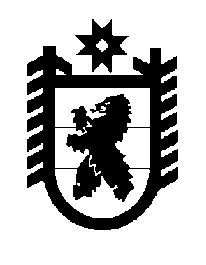 Российская Федерация Республика Карелия    ПРАВИТЕЛЬСТВО РЕСПУБЛИКИ КАРЕЛИЯРАСПОРЯЖЕНИЕот 22 августа 2013 года № 581р-Пг. Петрозаводск 1. Передать Государственное бюджетное учреждение «Информационный туристский центр Республики Карелия», подведомственный Министерству по делам молодежи, физической культуре, спорту и туризму Республики Карелия, в ведение Министерства экономического развития Республики Карелия.2. Министерству экономического развития Республики Карелия обеспечить выполнение функций и полномочий учредителя Государственного бюджетного учреждения «Информационный туристский центр Республики Карелия» (далее – учреждение).3. Министерству экономического развития Республики Карелия по согласованию с Государственным комитетом Республики Карелия по управлению государственным имуществом и размещению заказов для государственных нужд утвердить изменения в устав учреждения в срок до 1 ноября 2013 года.4. Внести в Перечень государственных учреждений Республики Карелия,  подведомственных органам исполнительной власти Республики Карелия, утвержденный распоряжением Правительства Республики Карелия от 11 октября 2006 года № 309р-П (Собрание законодательства Республики Карелия, 2006, № 10, ст. 1153; 2012, № 6, ст. 1200; № 8,                     ст. 1483, 1489, 1524; № 9, ст. 1653; № 11, ст. 2045, 2061; № 12, ст. 2276, 2363, 2367), с изменениями, внесенными распоряжениями Правительства Республики Карелия от 28 февраля 2013 года № 131р-П, от 22 мая                   2013 года № 281р-П, от 4 июля 2013 года № 432р-П, от 19 августа                     2013 года № 564р-П, от 19 августа 2013 года № 566р-П, следующие изменения:а) раздел VI дополнить позицией следующего содержания:«Государственное бюджетное учреждение «Информационный туристский центр Республики Карелия»;б) раздел IX изложить в следующей редакции:«IX. Государственные учреждения, подведомственные Министерству по делам молодежи, физической культуре и спорту Республики Карелия1. Учреждения по делам молодежи:Государственное бюджетное учреждение Республики Карелия «Карельский региональный Центр молодежи». 2. Учреждения физической культуры и спорта:Автономное учреждение Республики Карелия «Центральный республиканский стадион «Спартак»Государственное бюджетное учреждение Республики Карелия Центр спортивной подготовки «Школа высшего спортивного мастерства».2.1. Образовательные учреждения:Государственное бюджетное образовательное учреждение дополнительного образования детей «Республиканская специализированная детско-юношеская спортивная школа олимпийского резерва» Республики Карелия.3. Прочие учреждения:Государственное казенное учреждение Республики Карелия «Централизованная бухгалтерия при Министерстве по делам молодежи, физической культуре и спорту Республики Карелия».».             ГлаваРеспублики  Карелия                                                             А.П. Худилайнен